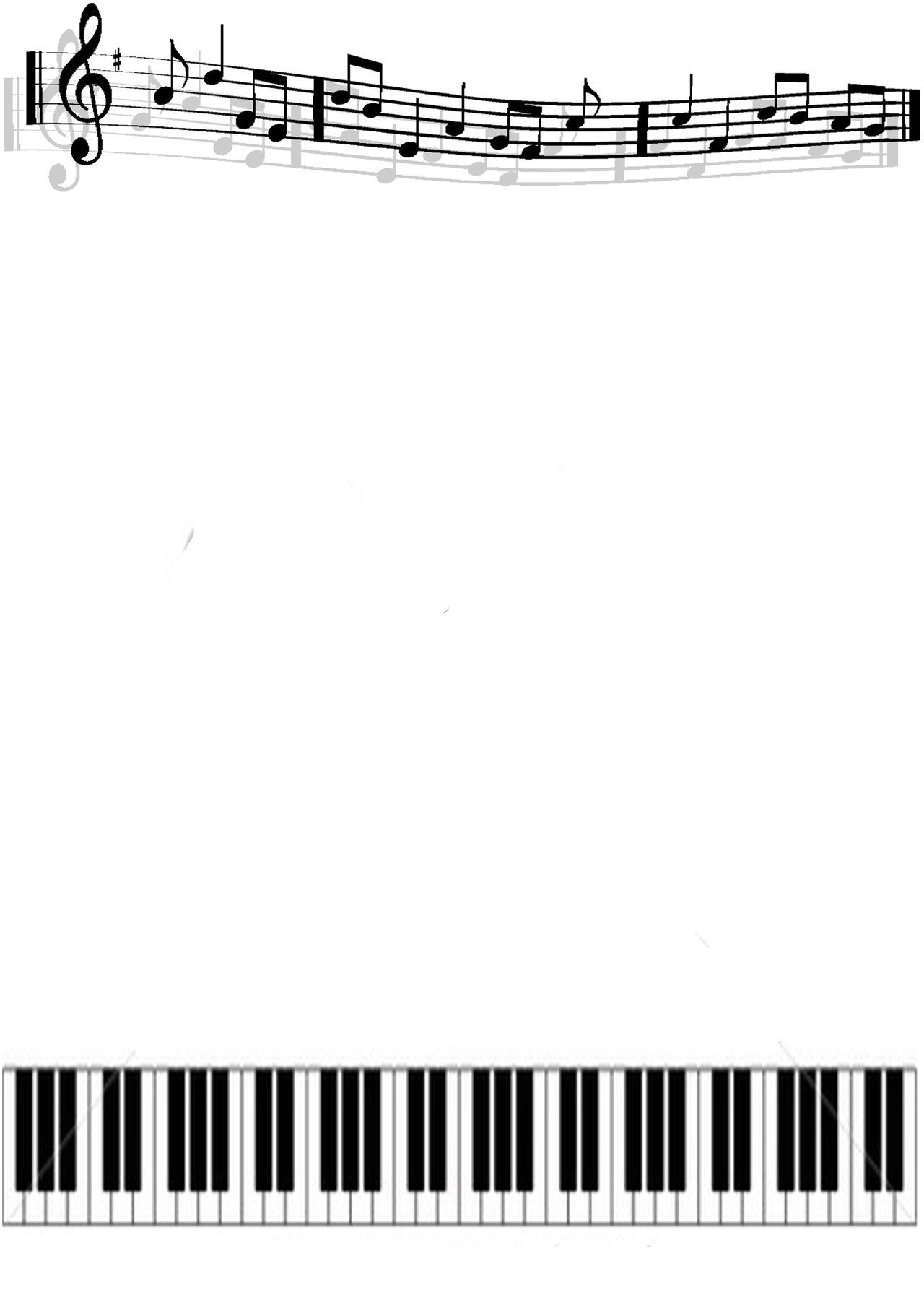 Игра «Простучи мелодию»Самая простая игра,с помощью которой проверяют у детей степень развития слухапри поступлении в музыкальную школу.Суть игры более чем простая.Взрослый настукивает с помощью карандашаили ручки по поверхности стола мотив песенкиили танца (желательно начинать со знакомых малышу мотивов), после чего предлагаетто же самое сделать ребенку.Со временем,когда ребёнок научится достаточно точно воспроизводить настукиваемую мелодию,можно будет усложнять задания,выбирая более длинные мотивы,предлагая малышу варьировать темп,ускоряя или замедляя его.Игра замечательно влияет на развитие                                    музыкального слуха и памяти у детей.Игра «Отгадай певца»Отличный вариант игры для дошкольника,способного некоторое время сосредоточиться на задании, не отвлекаясь.Суть игры заключается в следующем: ребенок остается в одной комнате, а взрослый переходит в другую,где начинает деревянной палочкой стучать по разным предметам, извлекая из них звуки.Задача малыша — определить «поющий предмет».Как только малыш научится хорошо справляться с заданием, его можно усложнить, меняя предмет,с помощью которого извлекаются звукииз других предметов.Ребенку нужно будет угадать не только «певца»,но и предмет, вызывающий звуки.Далее усложнить игру можно,предложив ребенку при прослушивании концерта выделить звуки отдельных музыкальных инструментов. Начинать нужно с самых простых вариантов,где четко слышны партии всех музыкальных инструментов.Естественно, что к этому времени малыш уже должен иметь представление о том, как звучат фортепиано, скрипка, барабаны, духовые инструменты.Игра «Не перепутай!»Играть в эту игру с ребёнком можно в том случае, если он уже знает наизусть несколько детских песенок.Суть игры: ребёнок (один или вместе со взрослым) поёт песню, но в какой – то момент взрослый перестаёт играть или выключает громкость (звук), в этот момент ребёнок продолжает петь не в слух,а про себя. Затем, музыка продолжатся дальше – это может быть следующий куплет или строка, а ребёнок должен не ошибиться, вовремя вступить и продолжить пение под музыкальное сопровождение. В такой игре отлично развиваются различные виды музыкального слуха.Вариант игры сводится к тому, чтобы сбить с толку малыша, перекладывая слова одной песни на мелодию другой и наоборот. Ребенок должен будет сразу уловить несоответствие и исправить ошибку, показав, как правильно – исполнив песенку в первоначальном варианте.Игра «Поющие бутылки (бокалы)»Отлично ускоряет развитие музыкального слуха игра с помощью подручных средств – бутылок и воды.Начинать играть в эту игру лучше с самого простого – с изучения звуков, издаваемых бутылками, когда они пустые и когда они наполнены водой, если по ним постучать ложкой. Вместе с малышом сравните звуки, поэкспериментируйте с уровнем воды в бутылках для понимания того, как изменяется звучание.Следующим этапом игры может стать воспроизведение звуков по требованию. Малышу завязывают глаза, в это время взрослый набирает в бутылку определенное количество воды и стучит по ней ложкой, после чего выливает воду и предлагает ребенку наполнить бутылку самостоятельно нужным количеством воды, чтобы получить такой же звук.Следующим этапом станет выстраивание звуков по высоте с помощью нескольких бутылок, наполненных водой в разном объеме. Если играть с малышом в эту игру регулярно, очень скоро он научится легко ориентироваться в том, какое количество воды нужно, чтобы получить нужный звук.Вершиной мастерства игры в бутылки станет умение ребенка, пусть даже и с помощью взрослого, создавать из звуков, получаемых таким способом, примитивные мелодии – сначала воспроизводить знакомые мотивы, а затем и сочинять собственные.Игра «Угадай мелодию»Еще одна простая игра на развитие музыкального слуха, играть в которую лучше с детьми старшего дошкольного возраста, знакомыми с разными мелодиями и песенками. Правила этой игры опять же более чем простые. Взрослый прохлопывает ладонями мелодию, давая крохе понять, где она звучит тише, а где громче, где медленно, а где быстро. После этого малышу нужно ее угадать.Правила игры можно изменять, меняясь ролями, когда ведущим будет ребенок, прохлопывающий свою мелодию.